BAB IVHASIL PENELITIANData yang dideskripsikan dalam penelitian ini merupakan data hasil analisis senyawa antioksidan dengan teknik KLT, uji aktivitas antioksidan dengan metode DPPH, dan analisis fitokimia (uji alkaloid, uji saponin, uji tannin, uji fenol, uji flavonoid, uji steroid dan triterpenoid). Penelitian ini menggunakan sampel ekstrak kental daun pakoasi, daun kluwih dan daun buncis. Data-data tersebut disajikan sebagai berikut :Hasil Analisis Senyawa Antioksidan dengan Teknik KLTUji kualitatif senyawa antioksidan dengan teknik KLT dilakukan dengan fase diam silika gel GF-254, sampel dielusi menggunakan eluen n-heksan dan kloroform  dengan perbandingan 2 : 8 sampai dengan panjang jarak elusi yang ditentukan, kemudian plate dikeringkan dan disemprotkan menggunakan larutan DPPH 0,5 mM sehingga diperoleh beberapa profil kromatogram. Setelah disemprotkan DPPH 0,5 mM timbul bercak-bercak kuning dengan latar belakang ungu yang diidentifikasi sebagai senyawa-senyawa antiosidan. Pada plat diperoleh beberapa profil kromatogram dengan nilai Rf untuk ekstrak daun pakoasi (0,14, 0,20, 0,28, 0,36, 0,46, 0,52 0,56), ekstrak daun kluwih (0,12, 0,18, 0,28, 0,36) dan ekstrak daun buncis (0,28). Profil kromatogram yang dihasilkan dari ekstrak daun pakoasi, daun kluwih dan daun buncis ditunjukkan pada Gambar 4.1.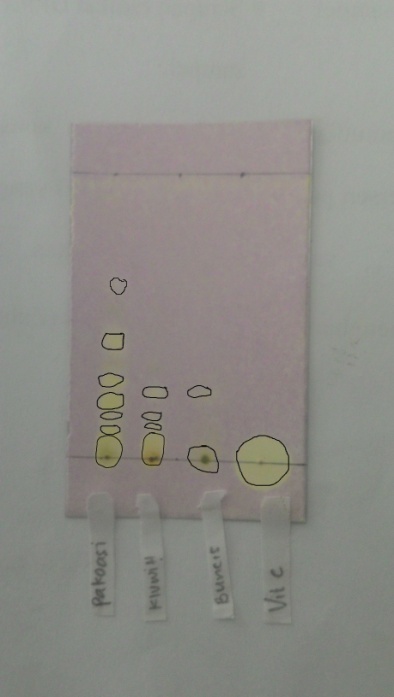 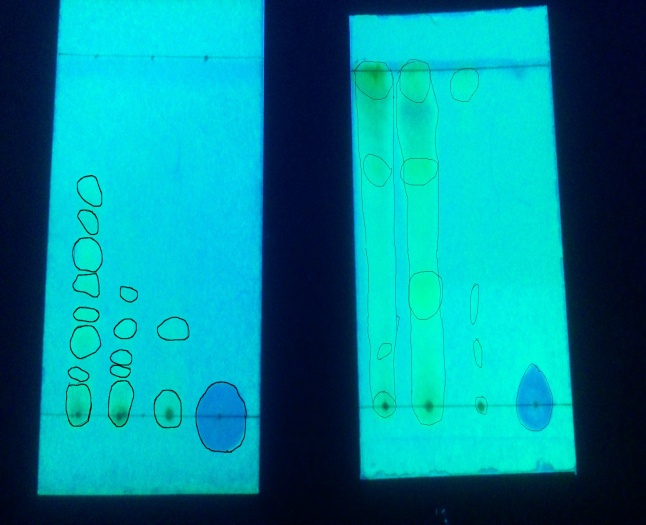 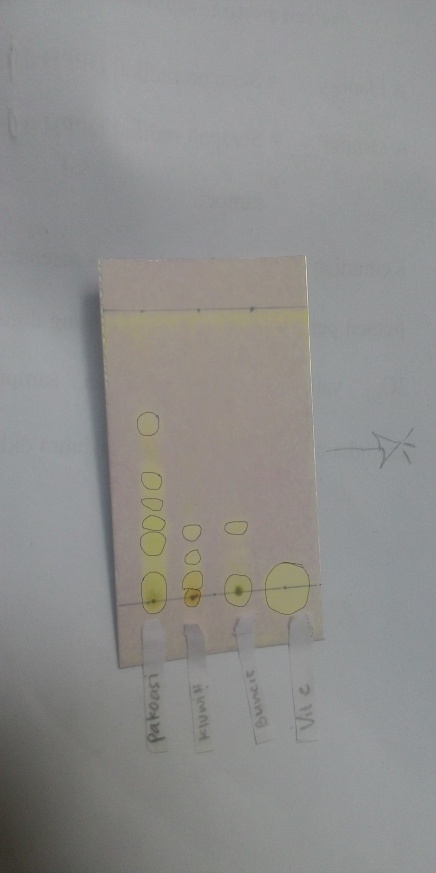 		   (b)			 (c)Gambar 4.1 Hasil Uji KLT senyawa antioksidan (a) sebelum penyemprotanDPPH (b)setelah penyemprotan DPPH (c) dibawah lampu UV366 nmHasil Uji Aktivitas AntioksidanUji aktivitas antioksidan dilakukan dengan metode peredaman warna larutan DPPH untuk ketiga jenis sampel ekstrak kental daun pakoasi, daun kluwih dan daun buncis dengan pembanding/kontrol positif  vitamin C (Asam askorbat). Selanjutnya dilakukan pengukuran serapan pada panjang gelombang  517 nm yang merupakan λmaks DPPH dengan serapan (A)=0,512. Sebelum ditambahkan dengan larutan sampel dan vitamin C larutan DPPH berwarna ungu pekat. Setelah direaksikan dengan larutan sampel dan vitamin C serta diinkubasi selama 30 menit di dalam ruangan gelap, warna larutan DPPH berubah  menjadi ungu muda sampai dengan kuning terang. Data hasil pengukuran uji aktivitas antioksidan kontrol dan sampel menggunakan spektrofotometri diuraikan sebagai berikut :Aktivitas Antioksidan Vitamin CBesarnya nilai aktivitas antioksidan vitamin C dinyatakan dalam persentase daya hambat  DPPH dengan variasi konsentrasi larutan vitamin C 100, 200, 300, 400, 500 ppm terhadap radikal DPPH. Data hasil pengukuran dengan spektrofotometri disajikan dalam Tabel 4.1.Tabel 4.1 Data daya hambat radikal DPPH dari vitamin CTabel 4.1 menunjukkan bahwa semakin tinggi konsentrasi larutan vitamin C maka semakin besar daya hambat terhadap radikal DPPH. Besar daya hambat larutan vitamin C terhadap radikal DDPH terus meningkat seiring penambahan konsentrasi larutan vitamin C. Selanjutnya jika dilakukan penambahan konsentrasi ada kemungkinan mengalami kenaikan pada nilai persentase daya hambatnya. Kekuatan aktivitas antioksidan vitamin C dapat ditunjukkan dengan nilai IC50 yang dapat diperoleh melalui persamaan y=Ax + B di mana y adalah persentase daya hambat dan x adalah konsentrasi sampel (Lampiran 4). Persamaan ini dapat diperoleh dengan membuat kurva antara persentase daya hambat DPPH dengan konsentrasi larutan vitamin C ditunjukkan pada Gambar 4.2 dan diperoleh persamaan regresi linier  y = 0,089x + 45,841 sehingga nilai IC50  larutan vitamin C diperoleh sebesar 46,74 μg/mL.Gambar 4.2 Kurva persentase daya hambat DPPH dengan konsentrasi larutan vitamin CAktivitas Antioksidan Ekstrak kental Daun PakoasiBesarnya nilai aktivitas antioksidan ekstrak kental daun pakoasi dinyatakan dalam persentase daya hambat DPPH dengan variasi konsentrasi larutan ekstrak daun pakoasi 100, 200, 300, 400, 500 ppm terhadap radikal DPPH. Data hasil pengukuran dengan spektrofotometri disajikan dalam Tabel 4.2.Tabel 4.2 Data daya hambat radikal DPPH dari  ekstrak kental daun pakoasiTabel 4.2 menunjukkan bahwa semakin tinggi konsentrasi larutan ekstrak kental daun pakoasi maka semakin besar daya hambat terhadap radikal DPPH. Besar daya hambat larutan ekstrak kental daun pakoasi terhadap radikal DPPH terus meningkat seiring penambahan konsentrasi larutan ekstrak kental daun pakoasi. Selanjutnya jika dilakukan penambahan konsentrasi ada kemungkinan mengalami kenaikan pada nilai persentase daya hambatnya.  Kekuatan aktivitas antioksidan ekstrak kental daun pakoasi dapat ditunjukkan dengan nilai IC50 yang dapat diperoleh melalui persamaan  regresi linier  y = 0,0884x + 42,11  (Gambar 4.3) sehingga diperoleh nilai IC50  larutan ekstrak kental daun pakoasi diperoleh sebesar 89,65 μg/mL.Gambar 4.3 Kurva persentase daya hambat DPPH dengan konsentrasi larutan ekstrak kental daun pakoasiAktivitas Antioksidan Ekstrak Daun KluwihBesarnya nilai aktivitas antioksidan ekstrak kental daun kluwih dinyatakan dalam persentase daya hambat DPPH dengan variasi konsentrasi larutan ekstrak kental daun kluwih 100, 200, 300, 400, 500 ppm terhadap radikal DPPH. Data hasil pengukuran dengan spektrofotometri disajikan dalam Tabel 4.3.Tabel 4.3 Data  daya hambat radikal DPPH dari  ekstrak kental daun kluwihTabel 4.3 menunjukkan bahwa semakin tinggi konsentrasi larutan ekstrak kental daun kluwih maka semakin besar daya hambat terhadap radikal DPPH. Kekuatan aktivitas antioksidan ekstrak kental daun kluwih dapat ditunjukkan dengan nilai IC50 yang diperoleh melalui persamaan  regresi linier y = 0,0893x + 45,138 sehingga nilai IC50  larutan ekstrak kental daun kluwih diperoleh sebesar 54,719 μg/mL (Lampiran 4).Gambar 4.4 Kurva persentase daya hambat DPPH dengan konsentrasi larutan ekstrak kental daun kluwihAktivitas Antioksidan Ekstrak Daun BuncisBesarnya nilai aktivitas antioksidan ekstrak kental daun buncis dinyatakan dalam persentase daya hambat DPPH dengan variasi konsentrasi larutan ekstrak kental daun buncis 100, 200, 300, 400, 500 ppm terhadap radikal DPPH. Data hasil pengukuran dengan spektrofotometri disajikan dalam Tabel 4.4.Tabel 4.4 Data daya hambat radikal DPPH dari ekstrak kental daun buncisTabel 4.4 menunjukkan bahwa semakin tinggi konsentrasi larutan ekstrak kental daun buncis maka semakin besar daya hambat terhadap radikal DPPH. Jika dilakukan penambahan konsentrasi ada kemungkinan mengalami kenaikan pada nilai persentase daya hambatnya. Kekuatan aktivitas antioksidan ekstrak kental daun buncis dapat ditunjukkan dengan nilai IC50 dengan membuat kurva antara persentase daya hambat DPPH dengan konsentrasi larutan ekstrak kental daun kluwih ditunjukkan pada Gambar 4.4 dan diperoleh persamaan regresi linier  y = 0,0924x + 41,407 sehingga nilai IC50  larutan ekstrak kental daun buncis diperoleh sebesar 93,478 μg/mL (Lampiran 4).Gambar 4.5 Kurva persentase daya hambat DPPH dengan konsentrasi larutan ekstrak kental daun buncisHasil Keseluruhan Uji Aktivitas Antioksidan dalam nilai IC50Keseluruhan hasil pengujian aktivitas antioksidan menunjukkan bahwa vitamin C memiliki aktivitas antioksidan yang sangat kuat dengan nilai IC50< 50 μg/mL sedangkan semua ekstrak sampel memiliki aktivitas antioksidan yang  kuat karena nilai IC50 berada pada 50 μg/mL < IC50> 100 μg/mL. Ringkasan hasil pengujian aktivitas antioksidan keempat jenis sampel disajikan pada Tabel 4.5.Tabel 4.5 Data Nilai IC50  dalam Sampel Hasil Analisis FitokimiaAnalisis fitokimia pada ekstrak kental daun pakoasi, daun kluwih dan daun buncis yang dilakukan dalam penelitian ini antara lain uji tanin, saponin, alkaloid, fenol, flavonoid dan streroid/triterpenoid. Hasil analisis fitokimia menggunakan pereaksi-pereaksi kimia, diuraikan sebagai berikut :Uji AlkaloidEkstrak kental daun pakoasi, daun kluwih dan daun buncis menunjukkan tidak adanya kandungan senyawa alkaloid, karena saat di tetesi dengan reagen Dragendorf dan reagen Meyer tidak menghasilkan endapan berwarna jingga kemerahan untuk reagen Dragendorf dan endapan berwarna putih untuk reagen Meyer. Hasil uji Alkaloid ditunjukkan pada Gambar 4.6.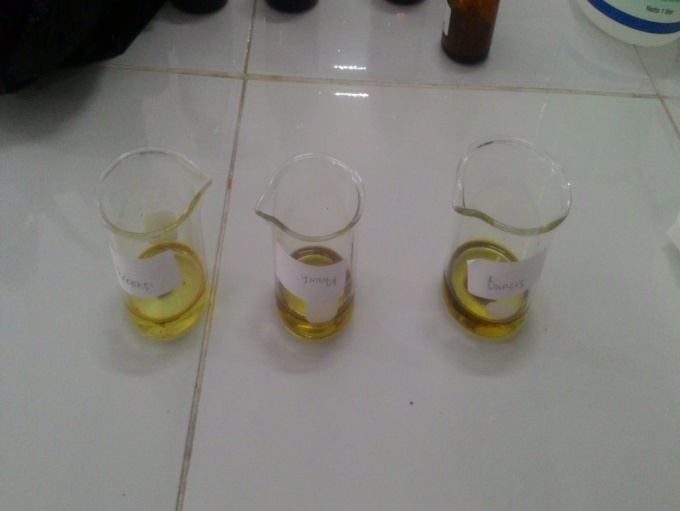 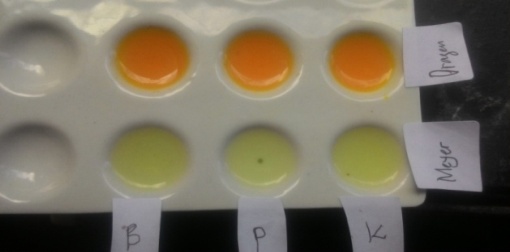 Gambar 4.6 Hasil Uji Alkaloid (a) larutan awal sampel dilarutkan dengan kloroform, (b) larutan sampel setelah diberi pereaksi Meyer dan Dragendorff Uji TaninPengujian senyawa tanin dilakukan dengan memanaskan sampel yang ditambahkan dengan air hingga mendididh selama 5 menit, sampel didinginkan lalu diberi pereaksi FeCl3 1%. Adanya senyawa tanin ditandai dengan  warna hijau kehitaman. Hasil pengujian tanin pada ekstrak kental daun pakoasi, daun kluwih dan daun buncis menunjukkan terdapat senyawa tanin. Hasil uji tanin ditunjukkan pada Gambar 4.7.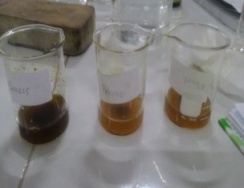 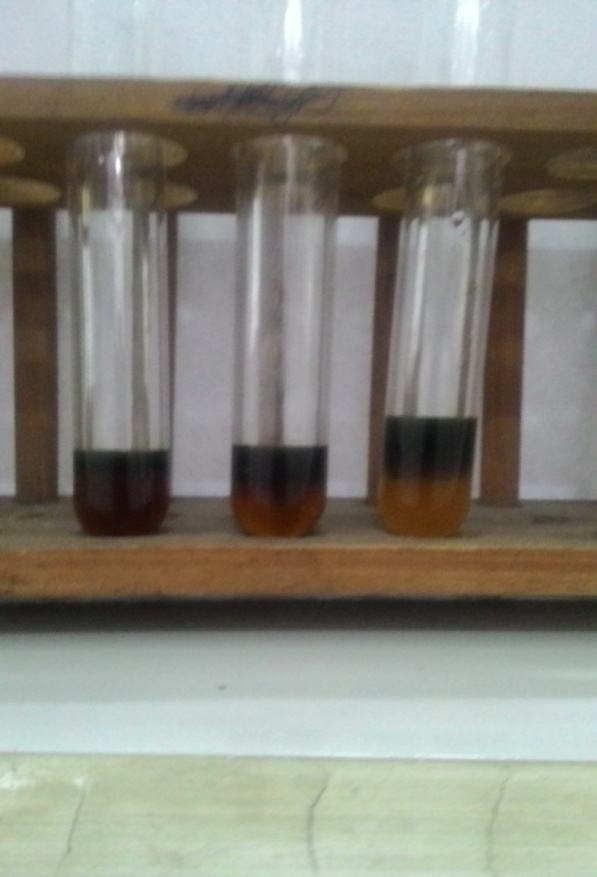 	      			(b)	      Gambar 4.7  Hasil uji positif tanin pada (a) ekstrak sampel sebelum perlakuan (b) ekstrak sampel setelah perlakuanUji SaponinHasil uji saponin pada ektrask kental daun pakoasi, daun kluwih dan daun buncis yang diperoleh menunjukkan  bahwa ketiga sampel mengandung saponin karena terbentuk busa yang stabil selama 10 menit. Hasil uji saponin ditunjukkan pada Gambar 4.8.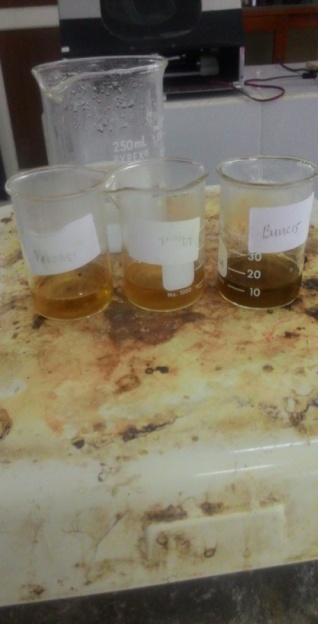 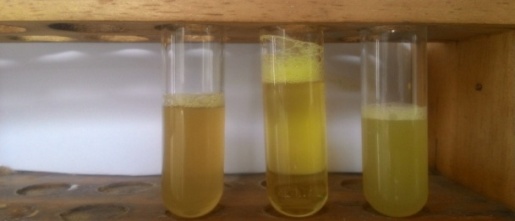 	   		     (b)	   Gambar 4.8 Hasil Uji Saponin (a) ekstrak sampel sebelum perlakuan (b) Ekstrak sampel setelah diberi perlakuanUji FenolHasil uji fenol menunjukkan yang mengandung senyawa fenol adalah ekstrak kental daun kluwih dan ekstrak kental daun buncis yang ditandai dengan terbentuknya larutan berwarna hijau. Sedangkan pada ekstrak kental daun pakoasi terbentuk larutan berwarna kuning kecoklatan yang menunjukkan tidak terdapat senyawa fenol. Hasil uji fenol ditunjukkan pada Gambar 4.9. 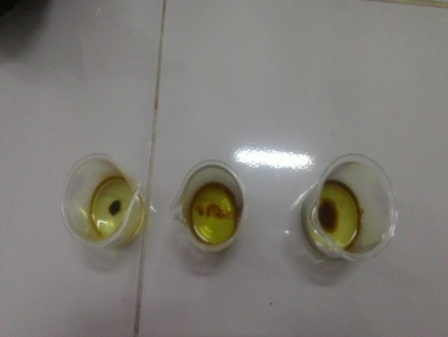 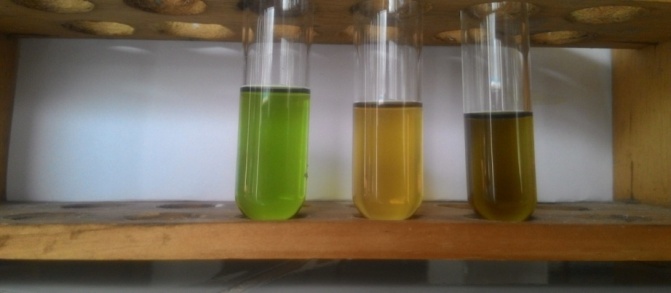 				(b)	      Gambar 4.9 Hasil uji fenol (a) ekstrak sampel sebelum perlakuan  (b) ekstrak sampel setelah perlakuanUji Steroid / TriterpenoidEkstrak kental daun pakoasi, daun kluwih dan daun buncis dinyatakan positif mengandung senyawa steroid dan triterpenoid, karena setelah sampel ditambahkan larutan anhidrida asetat dan asam sulfat pekat menghasilkan cincin kecoklatan menunjukkan adanya triterpenoid, adanya perubahan warna menjadi hijau pada larutan menunjukkan adanya senyawa steroid. Hasil uji steroid dan triterpenoid ditunjukkan pada Gambar 4.10.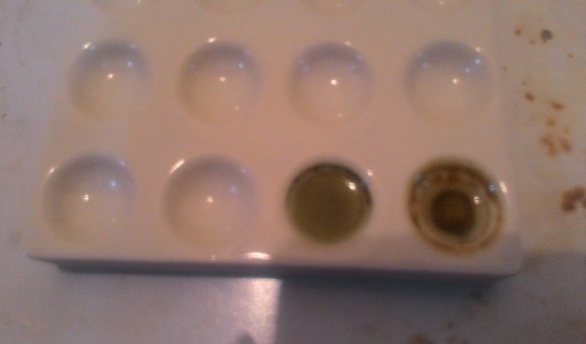 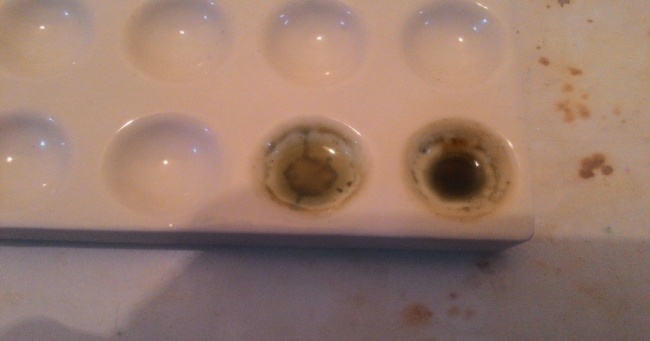 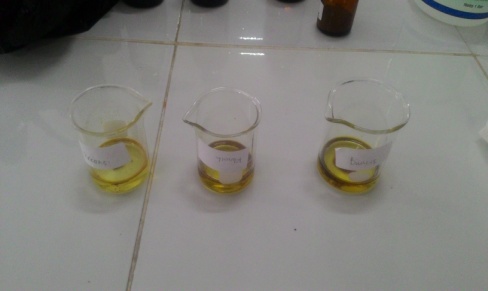 				  (b) 	                Gambar 4.10 Hasil Uji Steroid dan Triterpenoid (a) ekstrak sampel sebelum perlakuan (b) ekstrak sampel setelah perlakuanUji FlavonoidHasil uji flavonoid pada ekstrak kental daun pakoasi, daun kluwih dan daun buncis menunjukkan pada ketiga sampel terdapat senyawa flavonoid yang ditandai dengan terbentuknya warna kuning / jingga pada lapisan amil alkohol. Hasil uji flavonoid ditunjukkan pada Gambar 4.11.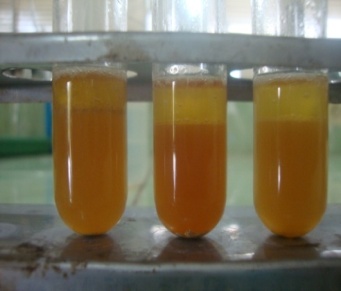 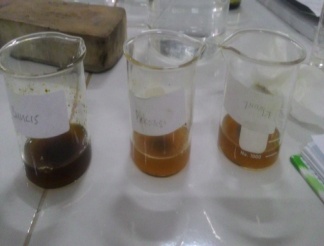 (a)	    			(b)Gambar 4.11 Hasil uji positif flavonoid (a) ekstrak sampel sebelum perlakuan (b) ekstrak sampel setelah perlakuanRingkasan Hasil Analisis FitokimiaBerdasarkan hasil analisis fitikomia menunjukkan bahwa ekstrak daun sampel mengandung senyawa kimia golongan saponin, fenol, flavonoid, tanin, steroid dan triterpenoid, sedangkan senyawa alkaloid tidak terdapat pada ketiga sampel. Adanya kandungan flavonoid, steroid, triterpenoid dan tanin menjadi indikasi awal bahwa ketiga sampel dapat berperan sebagai antioksidan (Iwalokum et.al (2007) dan Crichton (2013)). Ringkasan hasil uji fitokimia disajikan pada Tabel 4.6.Table 4.6 Hasil Uji Fitokimia Ekstrak daun Pakoasi, ekstrak daun Kluwih dan ekstrak daun BuncisNoKonsentrasi  (ppm)Absorbansi (A) Daya Hambat (%)11000,14555,6522000,11963,6033000,09969,7244000,05483,4855000,03290,214NoKonsentrasi (ppm)Absorbansi (A)Daya Hambat (%)11000,16848,6222000,12561,7733000,097 70,3344000,07477,3755000,04985,01NoKonsentrasi (ppm)Absorbansi (A)Daya Hambat (%)11000,15652,2922000,11863,9133000,08574,00644000,06281,03955000,03888,379  NoKonsentrasi (ppm)Absorbansi (A)Daya Hambat (%)11000,15951,3722000,12960,5533000,10866,9744000,07377,6755000,03688,99SampelNilai IC50  (μg/mL)Vitamin C46,74Ekstrak daun kluwih54,71Ekstrak daun pakoasi89,65Ekstrak daun buncis93,47No.Hasil analisis FitokimiaPereaksiEkstrak daun pakoasiEkstrak daun kuwihEkstrak daun buncis1Alkaloid Pereaksi Meyer---1Alkaloid Pereaksi Dragendorf---2Flavonoid Serbuk Mg, HCl pekat dan amilalkohol+++3Tannin FeCl3 1%+++4Saponin Air panas dan HCl+++5Fenol FeCl3 5%-++6Triterpenoid dan steroidLiebermann-Burchard+++